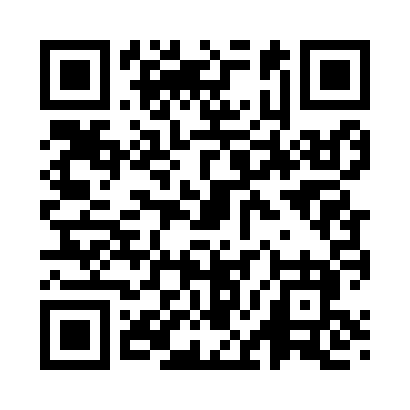 Prayer times for Bachelor, Missouri, USAMon 1 Jul 2024 - Wed 31 Jul 2024High Latitude Method: Angle Based RulePrayer Calculation Method: Islamic Society of North AmericaAsar Calculation Method: ShafiPrayer times provided by https://www.salahtimes.comDateDayFajrSunriseDhuhrAsrMaghribIsha1Mon4:115:461:115:078:3710:112Tue4:125:461:115:088:3610:103Wed4:135:471:115:088:3610:104Thu4:135:471:125:088:3610:105Fri4:145:481:125:088:3610:096Sat4:155:481:125:088:3610:097Sun4:165:491:125:088:3510:088Mon4:175:491:125:088:3510:089Tue4:185:501:125:088:3510:0710Wed4:185:511:135:088:3410:0611Thu4:195:511:135:088:3410:0612Fri4:205:521:135:088:3310:0513Sat4:215:531:135:088:3310:0414Sun4:225:541:135:088:3210:0315Mon4:235:541:135:088:3210:0216Tue4:245:551:135:088:3110:0217Wed4:255:561:135:088:3110:0118Thu4:275:571:135:088:3010:0019Fri4:285:571:135:088:299:5920Sat4:295:581:145:088:289:5821Sun4:305:591:145:088:289:5722Mon4:316:001:145:088:279:5623Tue4:326:011:145:078:269:5424Wed4:336:011:145:078:259:5325Thu4:356:021:145:078:259:5226Fri4:366:031:145:078:249:5127Sat4:376:041:145:078:239:5028Sun4:386:051:145:068:229:4829Mon4:396:061:145:068:219:4730Tue4:416:071:145:068:209:4631Wed4:426:081:135:068:199:44